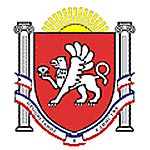                                                    Р А С П О Р Я Ж Е Н И Е                                                                       г.СакиВ соответствии с Федеральным законом от 6 октября 2003 г. №131-ФЗ «Об общих принципах организации местного самоуправления в Российской Федерации»,  в связи с кадровыми изменениями и в целях обеспечения работы комиссии, руководствуясь Уставом муниципального образования Сакский район Республики Крым:Внести в распоряжение администрации Сакского района Республики Крым от 02.03.2021 № 50-р «О создании районной межведомственной комиссии по вопросам организации отдыха и оздоровления детей в Сакском районе Республики Крым» изменения, изложив приложение №1 в новой редакции (прилагается).Глава администрации                                                                   М.Д.СлободяникСОСТАВрайонной межведомственной комиссии по вопросам организации отдыха и оздоровления детей в Сакском районе Республики КрымО внесении изменений в распоряжение администрации Сакского района Республики Крым от 02.03.2021 №50-р «О создании районной межведомственной комиссии по вопросам организации отдыха и оздоровления детей в Сакском районе Республики Крым»АДМІНІСТРАЦІЯСАКСЬКОГО РАЙОНУРЕСПУБЛІКИ КРИМАДМИНИСТРАЦИЯ САКСКОГО РАЙОНАРЕСПУБЛИКИ КРЫМКЪЫРЫМДЖУМХУРИЕТИНИНЪСАКЪ РАЙОН МЕМУРИЕТИ Приложение к распоряжению администрации Сакского района Республики Крымот ____________  №____________Приложение №1УТВЕРЖДЕН распоряжением администрации Сакского района Республики Крым от 02.03.2021  №50-р» Халитов  Рустем Аджибрамович -заместитель главы администрации Сакского района Республики Крым, председатель комиссии;Калягина Виктория Александровна-заведующий сектором молодежной политики и оздоровления отдела образования администрации Сакского района Республики Крым, заместитель председателя комиссии;Ципоркина Марина Александровна-главный специалист сектора молодежной политики и оздоровления отдела образования администрации Сакского района Республики Крым, секретарь комиссии.    Члены комиссии:Дарьян Александр Олегович-начальник ОНД по г.Саки и Сакскому району УНД и ПР ГУ МЧС России по РК, подполковник внутренней службы (по  согласованию);Илларионова Наталья Анатольевна-заместитель начальника отдела образования администрации Сакского района Республики Крым;Исайкин Федор Трофимович-заместитель главного врача по детству и родовспоможению государственное бюджетное учреждение здраво-охранения Республики Крым «Сакская районная больница» (по  согласованию);Кулинич Светлана Владимировна-Директор МБОУ «Зерновская средняя школа» Сакский район, депутат сельского совета Зерновского сельского поселения  (по  согласованию);НавныкоСветлана Алексеевна-директор ТО ГКУ «Центр занятости населения» в г.Саки и Сакском районе (по  согласованию);Равнейко Артем Андреевич-главный специалист отдела жилищного фонда, инженерной инфраструктуры, экологии и транспорта управления жилищно-коммунального хозяйства и муниципального имущества администрации Сакского района Республики Крым;Саврадей Елена Николаевна-начальник отдела по делам несовершеннолетних и защите прав детей администрации Сакского района Республики Крым;Степанова Елена Григорьевна-начальник отдела культуры и спорта администрации Сакского района Республики Крым;Стрюченко Анастасия Петровна-начальник отдела  по вопросам гражданской обороны, чрезвычайных ситуаций и  противодействия терроризму администрации Сакского района Республики Крым;Триандофилиди Артём Валентинович-заместитель начальника ОУУПиДН - начальник ОДН МО МВД России «Сакский», подполковник полиции (по согласованию);Шульга Сергей Николаевич- заместитель начальника Территориального отдела по городу Евпатории и Сакскому району Межрегионального управления Роспотребнадзора по Республике Крым и г.Севастополю (по  согласованию);ЮдаевАлексей Валерьевич-начальник отдела по вопросам развития предпринимательства, торговли и курортов управления по экономическому развитию, аграрной и инвестиционной политике администрации Сакского района Республики Крым.